 Landeskirchenamt  Postfach 37 26  30037 Hannover	Dienstgebäude	Rote Reihe 6			30169 Hannover	Telefon	0511 1241-0	Telefax	0511 1241-770	www.	landeskirche-hannover.de	E-Mail	landeskirchenamt@evlka.de	Auskunft	Dr. Mareike Rake	Durchwahl	0511 1241-755	E-Mail	archiv@evlka.de	Datum	26. Januar 2023	Aktenzeichen	N-920-6.2 / 14	Vorgangs-Nr.	V-N-920-6.2-20737An alle Kirchlichen Archivpflegerinnen und Archivpfleger für die Kirchenkreiseder Ev.-luth. Landeskirche HannoversTag der Archivpflege 2023Sehr geehrte Damen und Herren,wir freuen uns sehr, dass wir Sie nach langer Zeit in diesem Jahr wieder herzlich zum „Tag der Archivpflege“ einladen können! Dieser wird am Dienstag, dem 14. März 2023im Landeskirchenamt Hannover (Rote Reihe 6, 30169 Hannover, großer Sitzungssaal 130) stattfinden. Das Landeskirchenamt ist vom Hauptbahnhof aus zu Fuß in ca. 15 min. 
oder über die Stadtbahnstation „Waterloo“ zu erreichen. Autofahrerinnen und Autofahrer sind auf die Parkplätze in der näheren Umgebung angewiesen. Auf Wunsch senden wir Ihnen eine genauere Wegbeschreibung zu. Sie finden diese, ebenso wie die Einladung und das Anmeldeformular, auch unter: www.landeskirchlichesarchiv-hannover.de/archivpflege.Im Programm ist vorgesehen:10.30 Uhr	Andacht	(P. Hans-Peter Bock, Landeskirchliches Archiv Hannover)	10.50 Uhr	Dr. Mareike Rake (Landeskirchliches Archiv Hannover):	Begrüßung11.00 Uhr	Martin Käthler (Haus kirchlicher Dienste Hannover):	Das kirchliche Stiftungswesen12.00 Uhr	Sonja Schoske (Landeskirchliches Archiv Hannover):	Das Übernahmeformular im neuen Format12.30 Uhr	Mittagessen13.30 Uhr	Personalia14.00 Uhr	Dr. Rüdiger Kröger (Landeskirchliches Archiv Hannover):	Die Kirchenbücher in der hannoverschen Landeskirche – aktuelle Möglichkeiten der Benutzung14.30 Uhr	Aktuelles, Austausch und Diskussion ca. 16.00 Uhr	AbschlussWir bitten Sie, uns Ihre Anmeldung über die Superintendentur bis spätestens 24. Februar 2023zuzuleiten. Ihre Reisekosten werden auf Ihren Antrag von dem Kirchenkreis getragen, in dem Sie tätig sind.Falls Sie am 14. März nicht dabei sein können, bitten wir ebenfalls um Ihre Nachricht.Wir freuen uns auf Ihr Kommen!Mit freundlichen Grüßen
im Auftrage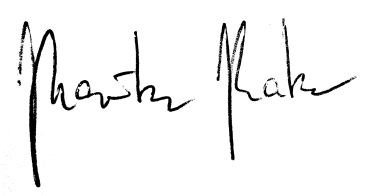 (Dr. Mareike Rake)